MODULO DI PRE-ISCRIZIONEPSR SICILIA 2014/2020Misura 1 – “Trasferimento di conoscenze e azioni di informazione”Sottomisura 1.1 – “Sostegno ad azioni di formazione professionale e acquisizione di competenze”M01.1 – Formazione per gli operatori delle imprese agricole, alimentari e forestali.Il sottoscritto/a___________________________________________________________________________Nato/a_______________________________________Prov_______________________________________Il__________________________________ Residente a____________________ Prov__________________ Via________________________________________________________________________________n°___Cap_________Cittadinanza________________________Tel______________________email____________CF__________________________________ Titolo di studio_______________________________________CHIEDEdi essere ammesso/a al corso di formazione: QUALITA’, VALORE E PROMOZIONE PER CRESCERE (Area d’intervento 3A)      Sede di Enna DIVERSIFICARE L’ATTIVITA’ AGRICOLA (Area d’intervento 6A)     Sede di  Enna  CataniaAutorizzo al trattamento dei dati personali per le finalità legate alla partecipazione al corso ai sensi del D.Lgs (Decreto Legislativo 30.06.2003, n. 196).               Luogo e data                                                                                                            Firma________________________                                                             ____________________________________
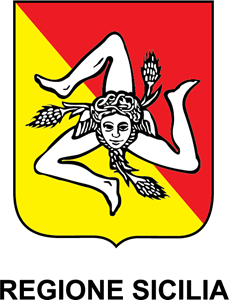 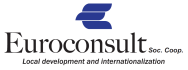 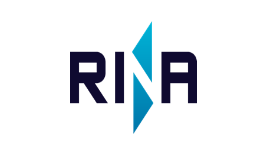 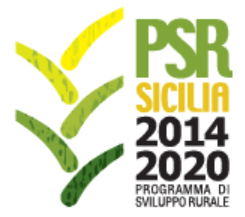 